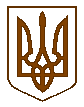 СЛАВУТСЬКА    МІСЬКА    РАДАХМЕЛЬНИЦЬКОЇ    ОБЛАСТІР І Ш Е Н Н Я17 сесії міської ради  VІІІ скликанняПро врегулювання питання тимчасового користування окремими елементами благоустрою комунальної власності  Славутської міської територіальної громади З метою врегулювання правовідносин, пов`язаних з тимчасовим користуванням окремими елементами благоустрою комунальної власності при сезонному розміщенні малих архітектурних форм для здійснення підприємницької діяльності, а також з метою належної організації благоустрою, сприяння розвитку підприємницької діяльності, утримання та ремонту комунального майна, поповнення бюджету громади, відповідно до ст. 21 Закону України «Про благоустрій населених пунктів», ст. 28 Закону України «Про регулювання містобудівної діяльності», ст.ст. 25, 59 Закону України «Про місцеве самоврядування в Україні», постанови Кабінету Міністрів України від 30.03.1994 р. №198 «Про затвердження Єдиних правил ремонту і утримання автомобільних доріг, вулиць, залізничних переїздів, правил користування ними та охорони», ДБН В.2.2-23:2009 «Будинки і споруди. Підприємства торгівлі», міська рада ВИРІШИЛА:1. Встановити, що передача у тимчасове користування окремих елементів благоустрою комунальної власності Славутської міської територіальної громади для розміщенні малих архітектурних форм — пересувних тимчасових споруд для провадження  підприємницької діяльності сезонного характеру (далі — МАФ) здійснюється за рішенням Славутської міської ради.2. Встановити, що розмір плати за тимчасове користування окремим елементом благоустрою комунальної власності визначається за формулою: Пл = (П х Сбв ) /365 х Д, де: Пл – розмір щомісячної плати за тимчасове користування окремим елементом     благоустрою ;П – загальна площа (м2) МАФ;Сбв – середня базова вартість одного квадратного метра земельної ділянки, визначена рішення Славутської міської ради;Д – кількість днів, протягом яких розміщено МАФ.3. Затвердити форму договору тимчасового користування окремим елементом благоустрою комунальної власності Славутської міської  територіальної громади (додається).4. Фізичні особи-підприємці, яким видані паспорти прив’язки для розміщення пересувних тимчасових споруд для здійснення підприємницької діяльності сезонного характеру до прийняття даного рішення укладають договір тимчасового користування окремим елементом благоустрою комунальної власності, форма якого затверджена в п.3 цього рішення, після чого можуть використовувати елемент благоустрою.5. Контроль за виконанням даного рішення покласти на постійну комісію з питань житлово-комунального господарства, розвитку підприємництва, екології, будівництва, благоустрою та транспорту (Юрій ГАЛІЙ), а організацію його виконання – на заступника міського голови з питань діяльності виконавчих органів ради згідно з функціональним розподілом  обов’язків.Міський голова                              		           Василь СИДОР Затверджено рішенням Славутської міської радивід 22.04.2022р.23-17/2022                         
ДОГОВІРтимчасового користування окремим елементом благоустрою комунальноївласності  Славутської міської територіальної громади м. Славута                                                                              « ____» ______________ 202__р.Виконавчий комітет Славутської міської ради, що в подальшому іменується «Сторона 1» в особі ________________________________________________________________________________, який діє на підставі _____________________________________________________________, з одного боку, та ____________________________________________________________________________, що в подальшому іменується «Сторона 2», з іншого боку, які разом іменуються «Сторони», уклали цей Договір про таке:1. Предмет Договору1.1. За цим Договором Сторона 1 надає Стороні 2 в тимчасове користування окремий елемент благоустрою комунальної власності Славутської міської ради (далі — елемент благоустрою)  для здійснення підприємницької діяльності шляхом розміщення малої архітектурної форми — пересувної тимчасової споруди для провадження підприємницької діяльності сезонного характеру (далі – МАФ).2. Характеристика елементу благоустрою2.1.Вид елементу благоустрою:______________________________________________________2.2. Місцезнаходження елементу благоустрою_______________________________________________________________________________________________________________________2.3. Площа/розміри елементу благоустрою _______________________________________кв. м.3. Характеристика МАФ3.1. Вид МАФ ________________________________________________________________________________________________________________________________________________________(назва, функціональне призначення, вид, тип об'єкта, товарна спеціалізація)3.2. Площа МАФ по зовнішньому контуру ____________________________кв. м.4. Плата та порядок розрахунків за Договором4.1. Розрахунок плати за тимчасове користування елементом здійснюється на підставі п.2 рішення Славутської міської ради від _________________2022 р. №______.4.2. Розмір плати за тимчасове користування окремим елементом благоустрою комунальної власності визначається за формулою: Пл = (П х Сбв ) /365 х Д, де:           Пл – розмір щомісячної плати за тимчасове користування окремим елементом     благоустрою ;          П – загальна площа (м2) МАФ__________м2;          Сбв – середня базова вартість одного квадратного метра земельної ділянки, визначена рішення Славутської міської ради _________грн.;Д – кількість днів, протягом яких розміщено МАФ_______________дні(в), і становить: _______________________________________________________________________________________Плата перераховується Стороною 2 в бюджет Славутської міської територіальної громади в безготівковій формі  не пізніше_____________________________________________________.4.3.  У випадку дострокового розірвання договору не з вини Сторони 1 сплачена плата не повертається.5. Права та обов'язки Сторін5.1. Сторона 1 зобов'язана надати елемент благоустрою Стороні 2 для розміщення МАФ.5.2. Сторона 1 має право:5.2.1. Проводити перевірки використання Стороною 2 елемента благоустрою відповідно до умов Договору.5.2.2. Здійснювати демонтаж МАФ у випадку, передбаченому п. 9.2 цього Договору.5.2.3. Здійснювати контроль за санітарним станом і зовнішнім виглядом елемента благоустрою та МАФ, розміщеного на ньому.5.3. Сторона 2 зобов'язана:5.3.1. Використовувати елемент благоустрою відповідно до умов цього Договору та забезпечити його належне утримання.5.3.2. Своєчасно і в повному обсязі сплачувати плату за Договором.5.3.3. Встановити поруч з МАФ урну(и) для сміття.5.3.4. У тижневий термін письмово повідомити Сторону 1 про зміну адреси для листування, зміну банківського рахунку, зміну назви, припинення діяльності суб'єкта підприємницької діяльності.5.3.5. Протягом 5 календарних днів після припинення дії Договору з будь-яких підстав, демонтувати МАФ, звільнити та передати Стороні 1 елемент благоустрою з приведенням його у придатний до використання стан.5.4. Сторона 2 має право:5.4.1. Розміщувати на елементі благоустрою МАФ на умовах, визначених цих договором.5.5. Права однієї сторони кореспондують обов’язкам іншої Сторони.6. Внесення змін до Договору6.1. Умови Договору зберігають силу протягом всього строку дії цього Договору.6.2. Зміни та доповнення, що вносяться до цього Договору за погодженням Сторін оформлюються письмовими угодами до даного Договору.6.3. Внесення змін до цього Договору в односторонньому порядку не допускається.7. Припинення дії договору7.1. Дія Договору припиняється у разі:7.1.1. Закінчення строку, на який його було укладено.7.1.2. Дострокового розірвання Договору за взаємною згодою Сторін.7.1.3. Вступу в законну силу відповідного рішення суду про дострокове розірвання Договору на вимогу однієї зі Сторін.7.1.4. Ліквідації юридичної особи, припинення діяльності фізичної особи підприємця — Сторони 2.7.1.5. Односторонньої відмови Сторони 1 від Договору у випадку, встановленому п. 7.2. цього Договору.7.2. Сторона 1 має право відмовитися від Договору в односторонньому порядку та вимагати повернення елементу благоустрою, якщо:7.2.1. Сторона 2 не вносить плату, визначену згідно з розділом 4 цього Договору протягом 2 місяців поспіль.7.2.2. Встановлений Стороною 2 МАФ не відповідає розділу 3 цього Договору.7.2.3. Сторона 2 не підтримує в належному експлуатаційному стані МАФ та відповідне технологічне обладнання, що використовується разом з МАФ.7.2.4. Сторона 2 не забезпечує належного утримання елемента благоустрою7.3. У разі односторонньої відмови від  договору, передбаченої п. 7.1.5. Сторона 1 повідомляє Сторону 2 про припинення Договору в односторонньому порядку шляхом надіслання письмового повідомлення Стороні 2  не менше ніж за 14 календарних днів до розірвання договору.7.3.1. Договір вважається припиненим з дня одержання Стороною 2 письмового повідомлення Сторони 1 про припинення Договору в односторонньому порядку.8. Строк дії Договору8.1. Цей Договір вступає в дію з дня його підписання Сторонами та діє до «_______» ________________________20_____ р.8.2. Право тимчасового користування елементом благоустрою виникає у Сторони 2 з моменту укладення Договору.8.3. Договір може бути продовжено на новий строк в порядку, визначеному чинним законодавством.9. Порядок звільнення елементу благоустрою  9.1. Після припинення дії Договору Замовник у 5-денний термін звільняє елемент благоустрою від МАФ та приводить його у стан, не гірший порівняно з тим, що існував до укладення цього Договору.9.2. У випадку невиконання Стороною 2 п. 9.1 Договору щодо добровільного демонтажу МАФ та звільнення елементу благоустрою, такий МАФ може бути демонтовано за рішенням Виконавчого комітету Славутської міської ради із стягненням відшкодування витрат на його демонтаж.10. Відповідальність сторін10.1. За невиконання або неналежне виконання зобов'язань згідно з цим Договором Сторони несуть відповідальність, передбачену чинним законодавством України та цим Договором.10.2. Сторони звільняються від відповідальності за невиконання умов Договору, що стало наслідком непереборної сили (форс-мажорні обставини), підтвердженої у встановлений чинним законодавством спосіб.10.3. За порушення строків внесення плати Сторона 2 зобов'язана сплатити пеню у розмірі подвійної облікової ставки Національного банку України, що діяла у період, за який сплачується пеня, розрахованої за кожний день прострочення платежу від суми заборгованості, що склалася з моменту виникнення заборгованості, включаючи день сплати заборгованості.10.4. У випадку невиконання Стороною 2 обов'язку щодо звільнення елементу згідно з вимогами п. 9.1 Договору, він сплачує Стороні 1 неустойку в розмірі подвійної плати за кожний день прострочення такого зобов’язання, починаючи з моменту припинення Договору, нарахованої згідно з умовами Договору. Нарахування неустойки проводиться за весь період безпідставного розміщення Стороною 2 МАФ.11. Прикінцеві положення11.1. Усі спори, пов'язані з виконанням Договору вирішуються Сторонами шляхом переговорів. Якщо спір неможливо вирішити шляхом переговорів, він вирішується у судовому порядку згідно з чинним законодавством України.11.2. За всіма питаннями, не врегульованими Договором, Сторони керуються чинним законодавством України.11.3. Додаткові угоди та додатки до Договору є його невід'ємними частинами і мають юридичну силу, якщо вони укладені у тій самій формі, що й Договір.11.4. Сторона 2 несе повну відповідальність за правильність вказаних у Договорі реквізитів.11.5. Договір складено у двох примірниках для кожної зі Сторін, які мають однакову юридичну силу.Додатки: схема розміщення МАФ; ескіз зовнішнього вигляду МАФ у довільній формі;паспорт прив’язки ( у разі необхідності).12. Юридичні адреси та банківські реквізити сторінСторона 1					Сторона 2Підпис: _______________________    Підпис: _________________________  МП                                                                    МПСекретар міської ради                                         Світлана ФЕДОРЧУК 22 квітня 2022р.Славута№ 23-17/2022Виконавчий комітетСлавутської міської радиКод ЄДРПОУ 2356363930000, Хмельницька область,м. Славута, вул. Соборності,7.  Назва____________________________  Ідентифікаційний код: ____________  Адреса:_________________________    ________________________________    ________________________________